Взаимное расположение двух прямых в пространстве.Две прямые в пространстве могут иметь такое расположение:– две прямые лежат в одной плоскости, при этом они могут или иметь общую точку, то есть пересекаются, или не иметь общих точек, тогда их называют параллельными;– две прямые не лежат в одной плоскости и, следовательно, не имеют общих точек, тогда их называют скрещивающимися.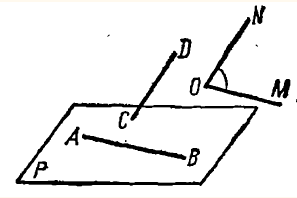 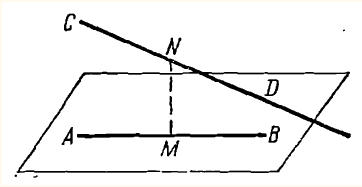 Задача.№1Через точку М, не лежащую на прямой а, проведены две прямые, не имеющие общих точек с прямой а. Докажите, что по крайней мере одна из этих прямых и прямая а являются скрещивающимися прямыми.№2Может ли каждая из двух скрещивающихся прямых быть параллельна третьей прямой? Ответ обоснуйте.